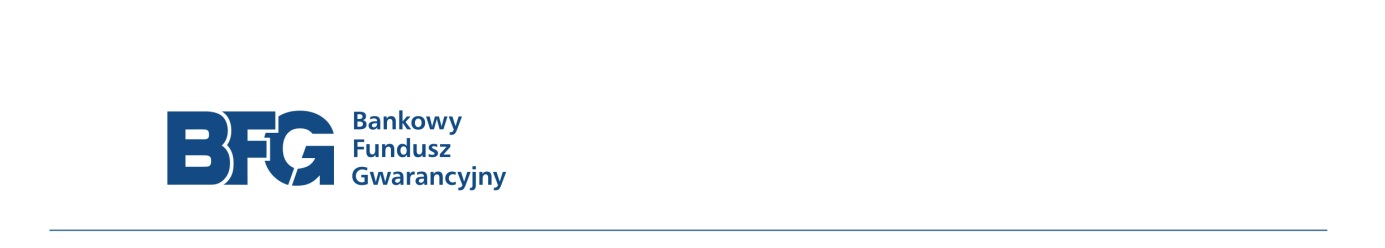 Załącznik Nr 3 do SWZOznaczenie sprawy: DAZ/ZP/21/2022……………………. , dnia ……………………. r.Formularz OfertyWykonawcaOFERTA dla Bankowego Funduszu Gwarancyjnegoul. ks. I. J. Skorupki 400-546 Warszawa OŚWIADCZENIA dla części 1 – Przedłużenie usługi wsparcia „Software Assurance” dla posiadanych licencji. W odpowiedzi na ogłoszenie o zamówieniu na Przedłużenie usługi wsparcia Software Assurance oraz dostawa licencji dla oprogramowania serwerowego w podziale na 2 części – Część 1 – Przedłużenie usługi wsparcia „Software Assurance” dla posiadanych licencji, składamy niniejszą ofertę oświadczając, że:do przedmiotowych dokumentów, w tym zwłaszcza do opisu przedmiotu zamówienia i projektowanych postanowień umowy,  nie wnoszę żadnych zastrzeżeń i akceptuję je w pełni,w przypadku wyboru mojej oferty w danej części zobowiązuję się do zrealizowania przedmiotu zamówienia, zgodnie z warunkami zapisanymi w SWZ,uzyskaliśmy wszelkie niezbędne informacje do przygotowania oferty i wykonania zamówienia,w cenie oferty na danych części zostały uwzgędnione wszystkie koszty wykonania zamówienia,w przypadku wyboru mojej oferty w danej części zobowiązuję się do zawarcia umowy w miejscu i terminie określonym przez Zamawiającego,uważamy się za związanych niniejszą ofertą przez okres wskazany w SWZ,Oświadczamy, że akceptujemy warunki płatności za wykonanie zamówienia określone w SWZ i projektowanych postanowieniach umowy,zapoznaliśmy się z projektowanymi postanowieniami umowy dla danej części, które są integralną częścią SWZ i akceptujemy je bez zastrzeżeń oraz zobowiązujemy się w przypadku wyboru naszej oferty do zawarcia umowy na określonych w nich przez Zamawiającego warunkach, w miejscu i terminie przez niego wyznaczonym wybór niniejszej oferty:	NIE prowadzi do powstania u Zamawiającego obowiązku podatkowego zgodnie z przepisami o podatku od towarów i usług;2	prowadzi do powstania u Zamawiającego obowiązku podatkowego zgodnie z przepisami o podatku od towarów i usług i wskazujemy poniżej nazwę (rodzaj) towaru lub usługi, których dostawa lub świadczenie będzie prowadzić do jego powstania oraz wskazujemy ich wartość bez kwoty podatku:Zamówienie zrealizujemy:2	BEZ udziału podwykonawców;2	z udziałem niżej wskazanych podwykonawców, jeśli są już znani:Następujące podmiotowe środki dowodowe można uzyskać za pomocą bezpłatnych i ogólnodostępnych baz danych:Nr rachunku bankowego, na który należy zwrócić wadium wniesione w pieniądzu:Zgodnie z art. 117 ust 4 ustawy Pzp wypełniają wyłącznie Wykonawcy wspólnie ubiegających się o udzielenie zamówienia: Zakres zamówienia realizowany przez poszczególnych Wykonawców:Oświadczamy, że informacje i dokumenty stanowiące tajemnicę przedsiębiorstwa 
w rozumieniu przepisów ustawy o zwalczaniu nieuczciwej konkurencji zostały złożone w osobnym pliku wraz z jednoczesnym zaznaczeniem, że jest to tajemnica przedsiębiorstwa. Pozostałe dokumenty niniejszej oferty oraz załączniki do niej są jawne i nie zawierają informacji stanowiących tajemnicę przedsiębiorstwa.Oświadczam, że wypełniłem obowiązki informacyjne przewidziane w art. 13 lub art. 14 RODO wobec osób fizycznych, od których dane osobowe bezpośrednio lub pośrednio pozyskałem w celu ubiegania się o udzielenie zamówienia publicznego w niniejszym postępowaniuoświadczam, że cena zawiera wszelkie koszty jakie Wykonawca poniesie w związku z realizacją zamówienia,gwarantuję wykonanie niniejszego zamówienia zgodnie z treścią SWZ,Oferujemy wykonanie zamówienia w terminie:  7 dni roboczych od dnia podpisania umowy 5 6 dni roboczych od dnia podpisania umowy 5 5 dni roboczych od dnia podpisania umowy 5 4 dni roboczych od dnia podpisania umowy 5 3 dni roboczych od dnia podpisania umowy Oferujemy wykonanie przedmiotu zamówienia, zgodnie z warunkami zawartymi w SWZ, za cenę jak niżej:zgodnie z wyliczeniami zwartymi w tabeli 1 poniżej:Tabela 1Wraz z ofertą składamy następujące oświadczenia i dokumenty:……………..……………..OŚWIADCZENIA dla części 2 – Dostawa licencji dla oprogramowania serwerowego. W odpowiedzi na ogłoszenie o zamówieniu na przedłużenie usługi wsparcia Software Assurance oraz dostawa licencji dla oprogramowania serwerowego w podziale na 2 części – Części 2 – Dostawa licencji dla oprogramowania serwerowego, składamy niniejszą ofertę oświadczając, że:do przedmiotowych dokumentów, w tym zwłaszcza do opisu przedmiotu zamówienia i projektowanych postanowień umowy,  nie wnoszę żadnych zastrzeżeń i akceptuję je w pełni,w przypadku wyboru mojej oferty w danej części zobowiązuję się do zrealizowania przedmiotu zamówienia, zgodnie z warunkami zapisanymi w SWZ,uzyskaliśmy wszelkie niezbędne informacje do przygotowania oferty i wykonania zamówienia,w cenie oferty na danych części zostały uwzgędnione wszystkie koszty wykonania zamówienia,w przypadku wyboru mojej oferty w danej części zobowiązuję się do zawarcia umowy w miejscu i terminie określonym przez Zamawiającego,uważamy się za związanych niniejszą ofertą przez okres wskazany w SWZ,Oświadczamy, że akceptujemy warunki płatności za wykonanie zamówienia określone w SWZ i projektowanych postanowieniach umowy,zapoznaliśmy się z projektowanymi postanowieniami umowy dla danej części, które są integralną częścią SWZ i akceptujemy je bez zastrzeżeń oraz zobowiązujemy się w przypadku wyboru naszej oferty do zawarcia umowy na określonych w nich przez Zamawiającego warunkach, w miejscu i terminie przez niego wyznaczonym wybór niniejszej oferty:	NIE prowadzi do powstania u Zamawiającego obowiązku podatkowego zgodnie z przepisami o podatku od towarów i usług;2	prowadzi do powstania u Zamawiającego obowiązku podatkowego zgodnie z przepisami o podatku od towarów i usług i wskazujemy poniżej nazwę (rodzaj) towaru lub usługi, których dostawa lub świadczenie będzie prowadzić do jego powstania oraz wskazujemy ich wartość bez kwoty podatku:Zamówienie zrealizujemy:2	BEZ udziału podwykonawców;2	z udziałem niżej wskazanych podwykonawców, jeśli są już znani:Następujące podmiotowe środki dowodowe można uzyskać za pomocą bezpłatnych i ogólnodostępnych baz danych:Nr rachunku bankowego, na który należy zwrócić wadium wniesione w pieniądzu:Zgodnie z art. 117 ust 4 ustawy Pzp wypełniają wyłącznie Wykonawcy wspólnie ubiegających się o udzielenie zamówienia: Zakres zamówienia realizowany przez poszczególnych Wykonawców:Oświadczamy, że informacje i dokumenty stanowiące tajemnicę przedsiębiorstwa 
w rozumieniu przepisów ustawy o zwalczaniu nieuczciwej konkurencji zostały złożone w osobnym pliku wraz z jednoczesnym zaznaczeniem, że jest to tajemnica przedsiębiorstwa. Pozostałe dokumenty niniejszej oferty oraz załączniki do niej są jawne i nie zawierają informacji stanowiących tajemnicę przedsiębiorstwa.Oświadczam, że wypełniłem obowiązki informacyjne przewidziane w art. 13 lub art. 14 RODO wobec osób fizycznych, od których dane osobowe bezpośrednio lub pośrednio pozyskałem w celu ubiegania się o udzielenie zamówienia publicznego w niniejszym postępowaniu.oświadczam, że cena zawiera wszelkie koszty jakie Wykonawca poniesie w związku z realizacją zamówienia,gwarantuję wykonanie niniejszego zamówienia zgodnie z treścią SWZ,Oferujemy wykonanie zamówienia w terminie:  7 dni roboczych od dnia podpisania umowy 10 6 dni roboczych od dnia podpisania umowy 10 5 dni roboczych od dnia podpisania umowy 10 4 dni roboczych od dnia podpisania umowy 10 3 dni roboczych od dnia podpisania umowy Oferujemy wykonanie przedmiotu zamówienia, zgodnie z warunkami zawartymi w SWZ, za cenę jak niżej:zgodnie z wyliczeniami zwartymi w tabeli 2 poniżej:Tabela 2Wraz z ofertą składamy następujące oświadczenia i dokumenty:……………..……………..Instrukcja wypełniania: stosować się do przypisów i wypełnić we wszystkich wykropkowanych miejscach, jeżeli dotyczy.Dokument należy podpisać kwalifikowanym podpisem elektronicznym, 
Pełna nazwa i adres Wykonawcy/ów:Numer VAT, jeżeli dotyczy:Jeżeli numer VAT nie ma zastosowania, proszę podać inny krajowy numer identyfikacyjny, jeżeli jest wymagany i ma zastosowanie.Adres pocztowy: Osoba lub osoby wyznaczone do kontaktów:Telefon:Adres e-mail:Adres skrytki na ePUAP:Adres strony internetowej Wykonawcy/ów:Rodzaj wykonawcy:Należy wskazać odpowiednio: mikroprzedsiębiorstwo, małe przedsiębiorstwo, średnie przedsiębiorstwo, jednoosobowa działalność gospodarcza, osoba fizyczna nieprowadząca działalności gospodarczej, inny rodzajlp.Nazwa (rodzaj)Wartość bez kwoty podatku1.…Lp.Firma podwykonawcyCzęść zamówienia, której wykonanie zostanie powierzone podwykonawcy1.…lp.Nazwa dokumentuAdres strony internetowej1.…Nr rachunku_________________________________________________________lp.Nazwa dokumentuUprawnienia poszczególnych Wykonawców i wskazanie usługi, która zostanie wykonana przez poszczególnych Wykonawców1.…Wynagrodzenie netto(PLN)Stawka VAT(% lub zw.)Wynagrodzenie brutto(PLN)_____________ zł (słownie: ________)____%_____________ zł (słownie: ________)Lp.Nazwa produktuNazwa produktuNr licencjiOPEN ZamawiającegoNazwa produktu równoważnego(wypełnić tylko w przypadku zaoferowania produktu równoważnego)*Cena jednostkowa netto(w PLN)Ilość(szt.)Wartość netto 
(w PLN)Stawka podatku VAT(% lub zw.)Wartość brutto 
(w PLN)IIIIIIIIIVVVIVIIVIIIIX1.Win Server Standard Core SLng SA OLV 2L NL 3Y Aq Y1 APWin Server Standard Core SLng SA OLV 2L NL 3Y Aq Y1 AP75174974…………………….…………….88…………….…………….…………….2.Win Server DC Core SLng SA OLV 2L NL 3Y Aq Y1 APWin Server DC Core SLng SA OLV 2L NL 3Y Aq Y1 AP75174974…………………….…………….40…………….…………….…………….3.Win Server Standard Core SLng SA OLV 2L NL 3Y Aq Y1 APWin Server Standard Core SLng SA OLV 2L NL 3Y Aq Y1 AP75243628…………………….…………….14…………….…………….…………….4.Win Server DC Core SLng SA OLV 2L NL 3Y Aq Y1 APWin Server DC Core SLng SA OLV 2L NL 3Y Aq Y1 AP75243628…………………….…………….64…………….…………….…………….5.Win Server CAL SLng SA OLV NL 3Y Aq Y1 AP UCALWin Server CAL SLng SA OLV NL 3Y Aq Y1 AP UCAL75174974…………………….…………….200…………….…………….…………….6.Win Server CAL SLng SA OLV NL 3Y Aq Y1 AP UCALWin Server CAL SLng SA OLV NL 3Y Aq Y1 AP UCAL75243628…………………….…………….30…………….…………….…………….7.Visual Studio Pro MSDN ALng SA OLV NL 3Y Aq Y1 APVisual Studio Pro MSDN ALng SA OLV NL 3Y Aq Y1 AP75174974…………………….…………….8…………….…………….…………….8.Visual Studio Ent MSDN ALng SA OLV NL 3Y Aq Y1 APVisual Studio Ent MSDN ALng SA OLV NL 3Y Aq Y1 AP75174974…………………….…………….1…………….…………….…………….9.Win Remote Desktop Services CAL SLng SA OLV NL 3Y Aq Y1 AP DCALWin Remote Desktop Services CAL SLng SA OLV NL 3Y Aq Y1 AP DCAL75174974…………………….…………….30…………….…………….…………….10.Win Remote Desktop Services CAL SLng SA OLV NL 3Y Aq Y1 AP UCALWin Remote Desktop Services CAL SLng SA OLV NL 3Y Aq Y1 AP UCAL75174974…………………….…………….20…………….…………….…………….11.Win Remote Desktop Services CAL SLng SA OLV NL 3Y Aq Y1 AP UCALWin Remote Desktop Services CAL SLng SA OLV NL 3Y Aq Y1 AP UCAL75137037…………………….…………….10…………….…………….…………….12.SQL Server Standard Core SLng SA OLV 2L NL 3Y Aq Y1 APSQL Server Standard Core SLng SA OLV 2L NL 3Y Aq Y1 AP75243628…………………….…………….8…………….…………….…………….13.SharePoint Server SLng SA OLV NL 3Y Aq Y1 APSharePoint Server SLng SA OLV NL 3Y Aq Y1 AP75243628…………………….…………….2…………….…………….…………….14.Exchange Server Standard SLng SA OLV NL 3Y Aq Y1 APExchange Server Standard SLng SA OLV NL 3Y Aq Y1 AP75174974…………………….…………….2…………….…………….…………….15.Win Server External Connector SLng SA OLV NL 3Y Aq Y1 APWin Server External Connector SLng SA OLV NL 3Y Aq Y1 AP75243628…………………….…………….3…………….…………….…………….RAZEM – Cena oferty*RAZEM – Cena oferty*RAZEM – Cena oferty*RAZEM – Cena oferty*RAZEM – Cena oferty*………….…………….lp.Nazwa (rodzaj)Wartość bez kwoty podatku1.…Lp.Firma podwykonawcyCzęść zamówienia, której wykonanie zostanie powierzone podwykonawcy1.…lp.Nazwa dokumentuAdres strony internetowej1.…Nr rachunku_________________________________________________________lp.Nazwa dokumentuUprawnienia poszczególnych Wykonawców i wskazanie usługi, która zostanie wykonana przez poszczególnych Wykonawców1.…Wynagrodzenie netto(PLN)Stawka VAT(% lub zw.)Wynagrodzenie brutto(PLN)_____________ zł (słownie: ________)____%_____________ zł (słownie: ________)Lp.Nazwa produktuNazwa produktu równoważnego(wypełnić tylko w przypadku zaoferowania produktu równoważnego)*Cena jednostkowa netto(w PLN)Ilość(szt.)Wartość netto 
(w PLN)Stawka podatku VAT(% lub zw.)Wartość brutto 
(w PLN)IIIIVVVIVIIVIIIIX1.Win Server CAL SLng LSA OLV NL 3Y Aq Y1 AP DCALz pakietem Software Assurance…………………….…………….22…………….…………….…………….2.Win Server CAL SLng LSA OLV NL 3Y Aq Y1 AP UCALz pakietem Software Assurance…………………….…………….95…………….…………….…………….3.Win Remote Desktop Services CAL SLng LSA OLV NL 3Y Aq Y1 AP UCALz pakietem Software Assurance…………………….…………….30…………….…………….…………….4.ExchangeStandard CAL User…………………….…………….52…………….…………….…………….5.ExchangeStandard CAL Device…………………….…………….7…………….…………….…………….6.ExchangeEnterprise CAL User…………………….…………….52…………….…………….…………….7.Sharepoint CAL User…………………….…………….52…………….…………….…………….8.SQL Server Standard Core Single Language License & Software Assurance Open Value 2 Licenses No Level 3 Years Acquired Year 1 APz pakietem Software Assurance…………………….…………….1…………….…………….…………….RAZEM – Cena oferty*RAZEM – Cena oferty*RAZEM – Cena oferty*RAZEM – Cena oferty*RAZEM – Cena oferty*………….…………….